ANNEX IIIBiographical data form of candidates to the Committee against Torture(Please respect the specified amount of lines when completing this form)Name and first name : TOMBOHAVANA FabienDate and place of birth: June 26, 1977, in Vohipeno, MADAGASCARWorking language(s): FRENCH, ENGLISHCurrent position/function : (5 lines maximum)- Head of the Human Rights Department at the Ministry of Justice- Member of the National Office for the Fight against Trafficking in Persons, Prime Minister Office- Member of the Drafting Committee of the National Human Rights Reports - Technical Advisor to the Minister of Public Security and the Minister of Population, Social Protection and Promotion of Women- Trainer on: Human Rights, on report writing techniques Main professional activities : (10 lines maximum)- Implementation of Madagascar's human rights obligations and commitments;- Follow-up on the implementation of the recommendations of the Working Group of the UPR, the Treaty Bodies and the Special Rapporteurs;- Drafting of initial and periodic reports on the implementation of human rights legal instruments ratified by Madagascar as well as UPR reports.- Participation in the elaboration of projects or reform of legislative and regulatory texts;- Participation in the elaboration of Policies, Strategies and Action Plans related to human rights;- Participation in the presentation of reports due to the Treaty Bodies and the UPR Working Group 1st , 2nd and 3rd  cycle, including the initial report on the implementation of the International Convention on the Protection of the Rights of All Migrant Workers and Members of their Families and its presentation before the Committee in 2018;Studies : (5 lines maximum)- MAGISTRAT, graduate of the National School of Magistrates and Registrars of Madagascar- Master in Law and Public Administration from the University of Fianarantsoa/Madagascar- Studies in DESS in Economics, Option Finance from the University of Antananarivo- License in LawOther main activities in the field relevant to the mandate of the Committee against Torture: (10 lines maximum)- Raising awareness of the fight against torture and ill-treatment ;- Studies on respect for fundamental guarantees, implementation of the Mendez principles and the Robben Island guidelines ;- Monitoring implementation of treaty obligations and recommendations of the Committee against Torture and the Subcommittee on Prevention of Torture ;- Training of defense and security forces in the fight against torture and ill-treatment ;- Participation in the reform of legislative and regulatory texts on the fight against torture, - Participation in the training of French-speaking African jurists in legislative drafting on torture;- Drafting of Madagascar's periodic reports on the implementation of the Convention against Torture;List of most recent publications in the field of migration and human rights:  (5 lines maximum)- « Les migrations constituent des facteurs de prospérité", L'Hebdo Madagascar, éd n°0726, p.10 et 11 ;- "Trafficking in persons in Madagascar: the fight continues," OHCHR/Madagascar Newsletter, 9th ed, 2017, p. 8-9;- "Fighting human trafficking in Madagascar," OHCHR/Madagascar Newsletter, 6th ed, 2016, page 6;- "Life, in its cruelty, sometimes reserves us unconsciousness" file "Human rights - the death penalty" Hebdo Madagascar, ed. n°061, 2016, p.5- "Human rights protect victims" Hebdo Madagascar, ed.n°0617, 2016, p.11.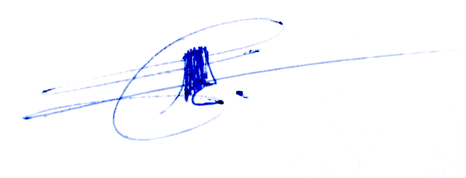 